Wdrożenie wymogów wynikających z zapisów Rozporządzenia Komisji (UE) 2016/1447 z dnia 26 sierpnia 2016 r. ustanawiające kodeks sieci określający wymogi dotyczące przyłączenia do sieci systemów wysokiego napięcia prądu stałego oraz modułów parku energii z podłączeniem prądu stałegoProcedura objęcia istniejącego modułu parku energii z podłączeniem prądu stałego wymogami NC HVDC w przypadku modernizacji lub wymianyPodstawa PrawnaZgodnie z zapisami art. 4 ust. 1 lit. a) Rozporządzenia Komisji (UE) 2016/1447 z dnia 26 sierpnia 
2016 r. ustanawiającego kodeks sieci dotyczący wymogów w zakresie przyłączenia do sieci systemów wysokiego napięcia prądu stałego oraz modułów parku energii z podłączeniem prądu stałego (zwanego dalej: „NC HVDC”): „(…)istniejące moduły parku energii z podłączeniem prądu stałego nie podlegają wymogom niniejszego rozporządzenia poza wymogami zawartymi w art. 26, 31, 33 i 50, chyba że:(…)moduł parku energii z podłączeniem prądu stałego został zmodyfikowany w takim stopniu, że dotycząca go umowa przyłączeniowa musi zostać zmieniona w znacznym stopniu zgodnie z następującą procedurą: właściciele (…)modułów parku energii z podłączeniem prądu stałego, którzy zamierzają przeprowadzić modernizację obiektu lub wymianę urządzeń, co ma wpływ na zdolności techniczne (…)modułu parku energii z podłączeniem prądu stałego, zgłaszają 
z wyprzedzeniem swoje plany do właściwego operatora systemu; jeżeli właściwy operator systemu jest zdania, że zakres modernizacji lub wymiany urządzeń wymaga zawarcia nowej umowy przyłączeniowej, wówczas powiadamia właściwy organ regulacyjny lub, w stosownych przypadkach, państwo członkowskie; orazwłaściwy organ regulacyjny lub, w stosownych przypadkach, państwo członkowskie decyduje o tym, czy konieczna jest zmiana obowiązującej umowy przyłączeniowej, czy też potrzebna jest nowa umowa przyłączeniowa, oraz które wymogi niniejszego rozporządzenia mają zastosowanie; (…)”Zakres podmiotowyPrzedmiotowa procedura dotyczy objęcia wymogami wynikającymi z NC HVDC i dedykowana jest właścicielom istniejących modułów parku energii z podłączeniem prądu stałego (zwanych dalej: „PPM DC”), którzy zamierzają przeprowadzić modernizację obiektu lub wymianę w zakresie istniejącego PPM DC.Zakres przedmiotowyW niniejszej procedurze określono warunki dotyczące konieczności zmiany umowy przyłączeniowej 
w znacznym stopniu lub zawarcia nowej umowy przyłączeniowej, a w konsekwencji objęcia przedmiotowego zakresu modernizacji lub wymiany stosowaniem wymogów wynikających z NC HVDC lub wymagań IRiESP/IRiESD.DefinicjeW ramach procedury objęcia istniejących obiektów wymogami wynikającymi z NC HVDC niezbędne jest zdefiniowanie pojęć będących przedmiotem oceny TAURON Dystrybucja S.A. Poniżej zamieszczono definicje użyte na potrzeby procedury objęcia istniejących PPM DC wymogami wynikającymi z NC HVDC w ramach planowanych modernizacji lub wymian:Wymiana – modyfikacja istniejącego PPM DC lub jego części skutkująca odtworzeniem bez ulepszenia parametrów/zdolności technicznych,Modernizacja – rozbudowa lub modyfikacja istniejącego PPM DC lub jego części skutkująca ulepszeniem parametrów/zdolności technicznych, Istotna modyfikacja – modernizacja lub wymiana istniejącego PPM DC, dla której umowa przyłączeniowa musi zostać zmodyfikowana w znacznym stopniu lub, dla której musi zostać zawarta nowa umowa przyłączeniowa, skutkująca koniecznością objęcia wymogami NC HVDC.Początek stosowania proceduryW art. 86 NC HVDC określono termin stosowania wymogów określonych w przedmiotowym rozporządzeniu, który rozpoczyna się trzy lata po opublikowaniu NC HVDC tj. od 8 września 2019 r. 
Na jego podstawie, niniejsza procedura opracowana w oparciu o art. 4 ust. 1 lit. a) NC HVDC, pozwalająca na objęcie wymogami z NC HVDC istniejące PPM DC w przypadku modernizacji lub wymiany ma również zastosowanie od dnia 8 września 2019 r.Ocena TAURON Dystrybucja S.A. dla zakresu modernizacji lub wymiany istniejącego PPM DC W ramach powiadomienia (zgodnie z art. 4 ust. 1 lit. a) pkt (i) NC HVDC) przez właściciela PPM DC TAURON Dystrybucja S.A. ocenia zakres modernizacji lub wymiany względem zakwalifikowania jej jako istotnej modyfikacji. Przedmiotowa kwalifikacja odbywa się w oparciu o NC HVDC.Informacje ogólneNC HVDC określa wymogi, które będą musiały być spełnione przez nowe PPM DC. Jednocześnie 
art. 4 ust. 1 lit. a) NC HVDC określa zastosowanie wymogów dla istniejących PPM DC, z którego wynika, że wymogi te będą miały zastosowanie do istniejących PPM DC, które zamierzają przeprowadzić modernizację lub wymianę.Zgodnie z art. 4 ust. 1 lit. a) pkt (i) NC HVDC właściciel PPM DC, który zamierza przeprowadzić modernizację obiektu lub wymianę urządzeń wpływającą na zdolności techniczne PPM DC zgłasza 
z wyprzedzeniem swoje plany dotyczące tych działań do właściwego, ze względu na punkt przyłączenia, operatora systemu. Wzór przedmiotowego POWIADOMIENIA, TAURON Dystrybucja S.A.publikuje na swojej stronie internetowej (wzór POWIADOMIENIA zgodnie z Załącznikiem I). Wystąpienie to powinno odbyć się na etapie wstępnego planowania modernizacji lub wymiany, przed wystąpieniem do TAURON Dystrybucja S.A. z wnioskiem o określenie warunków przyłączenia.TAURON Dystrybucja S.A. dokonuje oceny zakresu planowanych działań pod kątem zakwalifikowania danej modernizacji lub wymiany, jako istotnej modyfikacji i tym samym koniecznością objęcia wymogami technicznymi określonymi w NC HVDC. W przypadku zakwalifikowania danego zakresu modernizacji lub wymiany jako istotnej modyfikacji, zgodnie z zapisami NC HVDC TAURON Dystrybucja S.A., zgłasza do Prezesa URE, konieczność zmiany obowiązującej umowy przyłączeniowej bądź sporządzenia nowej umowy przyłączeniowej dla tego zakresu oraz przekazuje informację dotyczącą jakimi wymogami technicznymi NC HVDC, w ocenie TAURON Dystrybucja S.A., powinien być objęty przedmiotowy zakres modernizacji lub wymiany.Prezes URE decyduje o tym, czy konieczna jest zmiana obowiązującej umowy przyłączeniowej, czy też potrzebna jest nowa umowa przyłączeniowa oraz, które wymogi NC HVDC mają zastosowanie.Przedmiotowa decyzja zostaje przekazana do TAURON Dystrybucja S.A., który w odpowiedzi na złożone POWIADOMIENIE właściciela PPM DC o zakresie przedmiotowej modernizacji lub wymiany, przekazuje pismem odpowiedź o zakwalifikowaniu modernizacji lub wymiany jako istotnej modyfikacji oraz jakimi wymogami wynikającymi z NC HVDC i wymaganiami IRiESP/IRiESD objęty zostaje zakres modernizacji lub wymiany, a także o konieczności zmiany obowiązującej lub zawarcia nowej umowy przyłączeniowej.Niniejsza procedura ma na celu rozstrzygnięcie objęcia przedmiotowego zakresu modernizacji lub wymiany stosowaniem wymogów wynikających z NC HVDC, wymagań IRiESP/IRiESD, jak również konieczności zawarcia nowej umowy przyłączeniowej. Proces objęcia istniejącego PPM DC wymogami NC HVDC
w przypadku modernizacji lub wymiany (zakwalifikowania zakresu modernizacji lub wymiany jako istotnej modyfikacji) Proces objęcia istniejącego PPM DC wymogami NC HVDC w przypadku modernizacji lub wymiany realizowany jest przed procesem określania warunków przyłączenia i zmiany lub zawierania nowej umowy przyłączeniowej. Proces objęcia istniejącego PPM DC wymogami NC HVDC w przypadku modernizacji lub wymiany został przedstawiony na poniższym rysunku z uwzględnieniem procesu określania warunków przyłączenia i zawierania umowy przyłączeniowej.Proces ten obejmuje powiadomienie przez właściciela istniejącego PPM DC właściwego operatora systemu o zamiarze przeprowadzenia modernizacji lub wymiany na etapie jego planowania 
(z uprzednim wyprzedzeniem) w celu zakwalifikowania zakresu modernizacji lub wymiany jako istotnej modyfikacji.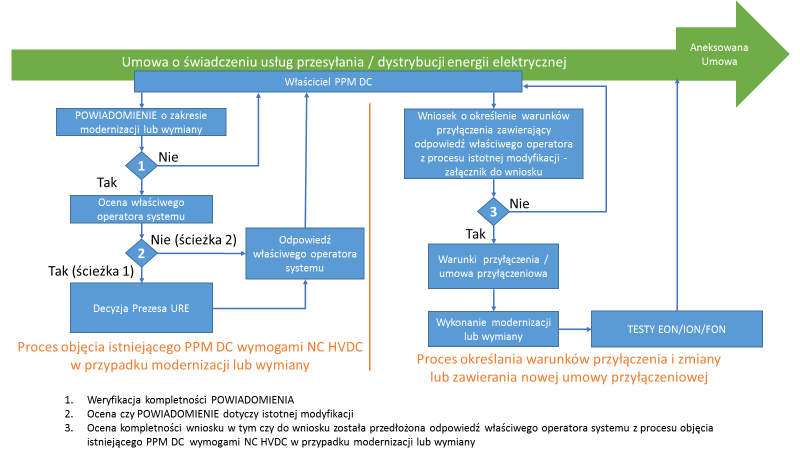 Rys. 1. Proces objęcia istniejącego PPM DC wymogami NC HVDC w przypadku modernizacji lub wymiany oraz proces określania warunków przyłączenia i zmiany lub zawierania nowej umowy przyłączeniowejProces objęcia istniejącego PPM DC wymogami NC HVDC w przypadku modernizacji lub wymiany 
i tym samym zakwalifikowania lub nie zakresu modernizacji lub wymiany jako istotnej modyfikacji składa się z następujących etapów, których szczegółowy opis został przedstawiony poniżej:Powiadomienie właściwego operatora systemu przez właściciela PPM DC o planowanej modernizacji lub wymianie,Kwalifikacja modernizacji lub wymiany:zakres modernizacji lub wymiany zakwalifikowany jako istotna modyfikacja (ścieżka 1),zakres modernizacji lub wymiany niezakwalifikowany jako istotna modyfikacja (ścieżka 2).Powiadomienie TAURON Dystrybucja S.A. przez właściciela PPM DC
o planowanej modernizacji lub wymianie Zgodnie z art. 4 ust. 1 lit. a) pkt (i) NC HVDC właściciele PPM DC, którzy zamierzają przeprowadzić modernizację obiektu lub wymianę urządzeń wpływającą na zdolności techniczne PPM DC, powiadamiają o swoich planach dotyczących tych działań TAURON Dystrybucja S.A. (wzór POWIADOMIENIA zgodnie z Załącznikiem I). Powiadomienie to powinno odbyć się, przed wystąpieniem do TAURON Dystrybucja S.A. z wnioskiem o określenie warunków przyłączenia.Złożenie POWIADOMIENIA powinno nastąpić z odpowiednim wyprzedzeniem uwzględniającym czas, w jakim prowadzony jest proces objęcia istniejącego PPM DC wymogami NC HVDC w przypadku modernizacji lub wymiany oraz proces określania warunków przyłączenia i zmiany obowiązującej lub zawierania nowej umowy przyłączeniowej. W tym celu zaleca się, aby na etapie tworzenia planu (koncepcji) zakresu modernizacji lub wymiany, 
a przed zatwierdzeniem tego planu (koncepcji) właściciel istniejącego PPM DC złożył POWIADOMIENIE do TAURON Dystrybucja S.A., do którego sieci przyłączony jest jego PPM DC.Wzór przedmiotowego POWIADOMIENIA, każdy z właściwych operatorów systemu publikuje na swojej stronie internetowej.Załączniki do POWIADOMIENIA należy dołączyć w języku polskim. Dopuszcza się złożenie obcojęzycznego oryginału wraz z tłumaczeniem potwierdzonym przez tłumacza przysięgłego.Kwalifikacja modernizacji lub wymianyPo otrzymaniu kompletnego POWIADOMIENIA TAURON Dystrybucja S.A., dokonuje oceny zgodnie 
z art. 4 ust. 1 lit. a) pkt (ii) NC HVDC o konieczności objęcia stosowaniem wymogów wynikających z NC HVDC istniejących PPM DC, a tym samym koniecznością określenia nowych warunków przyłączenia w oparciu o NC HVDC.Rozróżnia się dwie ścieżki w ramach kwalifikacji przez TAURON Dystrybucja S.A.:Ścieżka 1 - zakres modernizacji lub wymiany zakwalifikowany jako istotna modyfikacja,Ścieżka 2 - zakres modernizacji lub wymiany niezakwalifikowany jako istotna modyfikacja.W każdej z tych ścieżek nie wyklucza się objęcia zakresu modernizacji lub wymiany wymaganiami określonymi w IRiESP/IRiESD. Ponadto w ścieżce 2 również nie wyklucza się możliwości określenia nowych warunków przyłączenia w oparciu o zapisy IRiESP/IRiESD. W takim przypadku umowa przyłączeniowa nie musi być modyfikowana w znaczącym stopniu w rozumieniu NC HVDC, a tym samym PPM DC jest traktowany jako istniejący pod kątem wymogów określonych w NC HVDC. W związku z czym, dla tego zakresu modernizacji lub wymiany PPM DC nie zostanie objęty wymogami określonymi w NC HVDC. Szczegółowy opis ścieżek oraz sposób procedowania w ramach tych ścieżek został określony
w podrozdziałach 8.2.1., 8.2.2.Zakres modernizacji lub wymiany zakwalifikowany jako istotna modyfikacja
(ścieżka 1)TAURON Dystrybucja S.A. zgłasza Prezesowi URE konieczność sporządzenia nowej umowy przyłączeniowej oraz przekazuje informację dotyczącą jakimi wymogami technicznymi NC HVDC w ocenie TAURON Dystrybucja S.A. ma być objęty przedmiotowy zakres modernizacji lub wymiany.TAURON Dystrybucja S.A. przekazuje informację do właściciela PPM DC
o przekazaniu oceny do Prezesa URE, w celu wydania stosownej decyzji.Prezes URE decyduje o tym, czy konieczna jest zmiana obowiązującej umowy przyłączeniowej, czy też potrzebna jest nowa umowa przyłączeniowa oraz, które wymogi NC HVDC mają zastosowanie. Przedmiotową decyzję Prezes URE przekazuje do TAURON Dystrybucja S.A..Po otrzymaniu decyzji Prezesa URE w nawiązaniu do art. 4 ust. 1 lit. a) NC HVDC, TAURON Dystrybucja S.A. udziela odpowiedzi do właściciela PPM DC na złożone POWIADOMIENIE. W piśmie określa się wymogi dla przedmiotowego zakresu modernizacji lub wymiany, konieczność zmiany obowiązującej lub zawarcia nowej umowy przyłączeniowej w oparciu o otrzymaną decyzję (kopia stanowi załącznik do pisma) oraz ewentualnie wymagania wynikające z IRiESP/IRiESD.W ramach tej ścieżki po otrzymaniu odpowiedzi właściciel przedmiotowego PPM DC powinien zgłosić się z wnioskiem o określenie warunków przyłączenia zgodnie z obowiązującymi regulacjami w tym zakresie.Zakres modernizacji lub wymiany niezakwalifikowany jako istotna modyfikacja
(ścieżka 2)W nawiązaniu do art. 4 ust. 1 lit. a) NC HVDC, TAURON Dystrybucja S.A. udziela odpowiedzi do właściciela PPM DC na złożone POWIADOMIENIE. W piśmie określa się wymagania dla przedmiotowego zakresu modernizacji lub wymiany w zakresie dostosowania wynikającym 
z IRiESP/IRiESD oraz, że wymagane jest bądź nie określenie nowych warunków przyłączenia w oparciu o IRiESP/IRiESD.Jeśli w odpowiedzi wskazano konieczność określenia nowych warunków przyłączenia w oparciu o IRiESP/IRiESD, to po jej otrzymaniu właściciel przedmiotowego PPM DC powinien zgłosić się z wnioskiem o określenie warunków przyłączenia zgodnie z obowiązującymi regulacjami w tym zakresie.DerogacjeNa podstawie art. 77 NC HVDC, w przypadku objęcia istniejącego PPM DC wymogami wynikającymi z NC HVDC w procesie kwalifikacji modernizacji lub wymiany jako istotnej modyfikacji, właściciel 
PPM DC może wystąpić o przyznanie odstępstw od jednego lub większej liczby wymogów określonych w NC HVDC, w odniesieniu do PPM DC będących w jego posiadaniu. Szczegółowe zasady dotyczące odstępstw zostały określone w NC HVDC w tytule VII.ZałącznikiW ramach procedury opracowano poniższe załączniki:Załącznik IPOWIADOMIENIE o planowanej modernizacji lub wymianie mogącej mieć wpływ na zdolności techniczne modułu parku energii z podłączeniem prądu stałegoZałącznik IITabela zgłoszenia modernizacji lub wymiany modułu parku energii z podłączeniem prądu stałego (załącznik do POWIADOMIENIA)